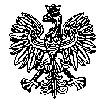 KOMENDAWOJEWÓDZKAPOLICJIz siedzibą w RadomiuSekcja Zamówień Publicznych	ul. 11 Listopada 37/59, 26-600 Radomtel. (47) 701-31-03                                                                    				     faks (47) 701-20-02Radom, dnia……………….r.ZP –………………/24							Egz. poj.RTJ. 15/24INFORMACJA Z OTWARCIA OFERTDotyczy: postępowania o udzielenie zamówienia publicznego ogłoszonego na dostawy w trybie przetargu nieograniczonego na podstawie art. 132 ustawy Pzp w przedmiocie zamówienia: Zakup energii elektrycznej dla potrzeb jednostek Policji garnizonu mazowieckiego Nr sprawy 7/24Zamawiający – Komenda Wojewódzka Policji z siedzibą w Radomiu, działając na podstawie art. 222 ust. 5 ustawy z dnia 11 września 2019r. Prawo zamówień publicznych (Dz. U. z 2023 r. poz. 1605 z późn. zm.) informuje, iż w wyznaczonym przez Zamawiającego terminie tj. do dnia 19.04.2024 r., do godziny 11:00 – wpłynęło dziesięć ofert w przedmiotowym postępowaniu prowadzonym za pośrednictwem platformazakupowa.pl pod adresem: https://platformazakupowa.pl/pn/kwp_radom (ID 898114).Z poważaniemWyk. egz. poj.Opracował: Anna OzgaInformacja z otwarcia ofert opublikowana została w dniu 19.04.2024 r. na stronie internetowej prowadzonego postępowania pod adresem https://platformazakupowa.pl/pn/kwp_radomNumer ofertyNazwa albo imię i nazwisko oraz siedziba lub miejsce prowadzonej działalności gospodarczej albo miejsce zamieszkania wykonawców, których oferty zostały otwarteCeny zawarte w ofertach   
(brutto w zł.)1ENTRADE Sp. z o.o.ul. Poznańska 86/88, 05-850 JawczyceNIP: 118212684110 315 682,5327 364 646,63 3Unimot Energia i Gaz Sp. z o.o. Aleje Jerozolimskie 142B 02-305 Warszawa 6 533 697,05 4Elektra S.Aul. Szamocka 8, 01-748 WarszawaNIP: 70103795366 982 824,0056 779 616,70 67 002 238,71 77 124 684,12 88 555 415,50 97 752 940,81 107 219 683,46 